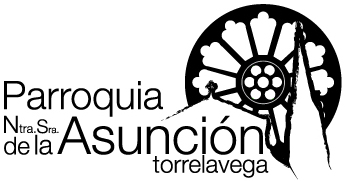 Tfno.  942881152 - 610255938                  asunciontorrelavega@gmail.com                      19/3/2017FINAL TORNEO DE PARCHÍS. Domingo 12 de marzo a las 6 de la tarde en LacampaTRASLADO DE LA SOLEMNIDAD DE SAN JOSÉ. Lunes 20, a las 7 de la tarde. Por coincidir el 19 de marzo con el 3º Domingo de Cuaresma. Día de precepto, del que quedan dispensadas las personas que tengan jornada laboral ordinaria que se lo impida. ¡ÚLTIMO DÍA PARA APUNTARTE AL RETIRO DE CUARESMA! Sábado, día 25, en el Monasterio de Soto Iruz. Un día dedicado a la meditación y la convivencia con cristianos de otras parroquias de Torrelavega. Se saldrá a las 9,45h. del Regio, y se regresa sobre la 5 de la tarde. El precio es de 25 euros, está incluido el retiro, la estancia, la comida y el viaje. Será impartido por D. Rodrigo Sevillano, Padre Pasionista de Santander. ¡Este es tu momento, no lo dejes pasar! REZO DE VÍSPERAS. Jueves a las 6,30 tarde. La Oración, junto con la limosna y el ayuno, debería de intensificarse en Cuaresma. Las Vísperas es la oración oficial de la Iglesia. ¡Asiste!VIACRUCIS. Viernes a las 6,30 tarde. Todos los viernes de Cuaresma. Después la Eucaristía. CAMBIO DE HORA. Noche del 25 al 26 de marzo. Como cada  año, el último fin de semana de marzo, se adelantan una hora los relojes. A las 2 de la mañana, serán las 3. ¡ATENTOS!CUESTACIÓN HOSPITALIDAD DE LOURDES. 25 y 26 de marzo. Los Hospitalarios se pondrán a la salida de todas las misas. Podemos ayudar a que haya personas enfermas que puedan peregrinar este año a Lourdes. PEREGRINACION A LOURDES. Del 17 al 21 de abril. El grupo de Pastoral de la Salud de nuestra Parroquia, nos invita a unirnos a la peregrinación que junto al Obispo, organiza cada año la Hospitalidad de Lourdes. Se puede ir como peregrino, como voluntario, para ayudar a los demás, o como enfermo. Si sabéis de alguna persona enferma que desee ir, no dudéis en invitarles, está todo adaptado para ellos. Los demás iremos como peregrinos a un hotel. El precio todo incluido es de 275 euros. Seguro que será una experiencia inolvidable. Información e impresos en la sacristía. El 20 de marzo, fecha límite para formalizar la  inscripción.LA PALABRA DE CADA DÍA. Adquiere en la sacristía  un librito con el evangelio de cada día para el año 2017 por 2 euros. Tener la Palabra de Dios a mano, nos puede hacer mucho bien.COMERCIO JUSTO. “Bueno para quien lo produce. Bueno para quien lo consume. Bueno para        cambiar el mundo”. Horario de tienda (Sacristía): martes y sábado de 11 a 1, viernes de 5 a 7 de la tarde, miércoles y Domingos en Lacampa 18.00-21.00h. y en horario de Misas.Puedes ver las fotos de todo lo que hacemos en las Parroquias de Torrelavega, en internet:   http://parroquiastorrelavega.blogspot.com